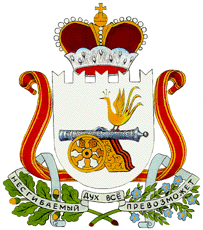 АДМИНИСТРАЦИЯСТАБЕНСКОГО СЕЛЬСКОГО ПОСЕЛЕНИЯСМОЛЕНСКОГО РАЙОНА СМОЛЕНСКОЙ ОБЛАСТИП О С Т А Н О В Л Е Н И Еот   30 декабря  2019 года                                                                № 83Об утверждении муниципальной программы «Комплексное благоустройство территории Стабенского сельского поселения Смоленского района Смоленской области»В соответствии с Федеральным законом от 06 октября 2003 г. № 131-ФЗ «Об общих принципах организации местного самоуправления в Российской Федерации», «Правила благоустройства территории муниципального образования Стабенское сельское поселение Смоленского района Смоленской области», утвержденные Решением Совета депутатов Стабенского сельского поселения Смоленского района Смоленской области» от 30.11.2017 года № 47, руководствуясь Уставом Стабенского сельского поселения Смоленского района Смоленской области, Администрация Стабенского сельского поселения Смоленского района Смоленской области п о с т а н о в л я е т:1. Утвердить муниципальную программу «Комплексное благоустройство территории Стабенского сельского поселения Смоленского района Смоленской области» (прилагается).2. Настоящее Постановление разместить в сети Интернет на официальном сайте Стабенского сельского поселения Смоленского района Смоленской области. 3. Контроль исполнения настоящего Постановления оставляю за собой. Глава муниципального образования Стабенского сельского поселения Смоленского района Смоленской области                                            Д.С. Чекрыжов                                              УТВЕРЖДЕНАПостановлением  Администрации Стабенского сельского поселенияСмоленского района Смоленской областиот «30» декабря   2019 года  № 83Муниципальная программа «Комплексное благоустройство территорииСтабенского сельского поселения Смоленского района Смоленской области»                                                             Паспортмуниципальной программы«Комплексное благоустройство территории Стабенского сельского поселения Смоленского района Смоленской области»Характеристика и анализ текущего состояния сферы реализации программы «Комплексное благоустройство территории Стабенского сельского поселенияСмоленского района Смоленской области»Программа разработана в целях реализации Федерального закона от 06 сентября 2003 года  № 131-ФЗ  «Об общих принципах организации местного самоуправления в Российской Федерации», Правила благоустройства территории муниципального образования Стабенское сельское поселение Смоленского района Смоленской области», утвержденные Решением Совета депутатов Стабенского сельского поселения Смоленского района Смоленской области» от 30.11.2017 года № 47  и предусматривает реализацию мер, направленных на развитие благоустройства территории поселения. 	На территории поселения  расположено  34 населенных пунктов, где проживает 3610 чел. Населенные пункты удалены друг от друга и от центра поселения. Населенные пункты создают материальную, социальную, культурную и эстетическую среду, в которой живут, работают, проводят досуг граждане, воспитываются новые поколения и реализуются иные формы жизнедеятельности населения. Уровень благоустройства населенных пунктов – один из показателей качества среды обитания, а целенаправленная деятельность по формированию благоприятной среды обитания населения составляет суть государственной градостроительной политики. Данная Программа является основной для реализации мероприятий по благоустройству, озеленению, улучшению санитарного состояния и архитектурно-художественного оформления населѐнных пунктов. Программно-целевой подход к решению проблем благоустройства необходим, так как без стройной комплексной системы благоустройства Стабенского сельского поселения Смоленского района Смоленской области невозможно добиться каких-либо значимых результатов в обеспечении комфортных условий для деятельности и отдыха жителей поселения. Важна четкая согласованность действий администрации и предприятий, учреждений, населения, обеспечивающих жизнедеятельность поселения и занимающихся благоустройством. Определение перспектив благоустройства Стабенского сельского поселения Смоленского района Смоленской области позволит добиться сосредоточения средств на решение поставленных задач, а не расходовать средства на текущий ремонт отдельных элементов благоустройства. Концепцией социально-экономического развития территории сельского поселения благоустройство территории населѐнных пунктов определено как важнейшая составная часть потенциала поселения и одна из приоритетных задач органов местного самоуправления. Повышение уровня качества среды проживания и временного нахождения, является необходимым условием стабилизации и подъѐма экономики сельского поселения и повышения уровня жизни населения. Имеющиеся объекты благоустройства, расположенные на территории сельского поселения, не обеспечивают растущие потребности и не удовлетворяют современным требованиям, предъявляемым к качеству среды проживания и временного пребывания, а уровень их износа продолжает увеличиваться. Низкий уровень благоустройства населѐнных пунктов на территории сельского поселения, вызывает дополнительную социальную напряжѐнность среди населения. Одна из проблем благоустройства - вандальные действия некоторых жителей к элементам благоустройства: приводят в негодность детские площадки, сделанные руками самих жителей, создают несанкционированные свалки, ломают зелѐные насаждения. Анализ показывает, что проблема заключается в низком уровне культуры, поведении жителей сельского поселения на улицах и дворах, небрежном отношении к элементам благоустройства. В целях осуществления эффективной деятельности необходимо предусмотреть осуществление ряда мероприятий, направленных на устранение недостатков современной организации территории поселения. Основными из мероприятий являются: определение четкого функционального зонирования территории; обеспечение жилых районов необходимыми видами инженерного оборудования и благоустройства; создание и обустройство зон отдыха жителей поселения.При выполнении комплекса мероприятий они способны значительно улучшить экологическое состояние и внешний облик населенных пунктов, создать более комфортные микроклиматические, санитарно-гигиенические и эстетические условия на улицах и общественных местах.Основным риском в реализации программы является уменьшение средств бюджета поселения, предусмотренных на ее реализацию. Предложения по снижению рисков выполнения программы:- массовое привлечение граждан и предприятий к работам по благоустройству поселения на добровольной основе (приведение в порядок кладбищ, улиц, цветников).Реализация данной муниципальной программы позволит повысить уровень благоустройства территорий, комфортного проживания жителей, более рационально использовать бюджетные средства и привлечь финансовые ресурсы из других источников.Приоритеты, цели  и задачи муниципальной программы.Реализация муниципальной программы будет осуществляться в соответствии со следующими основными приоритетами: - создание комфортной среды проживания на территории Стабенского сельского поселения Смоленского района Смоленской области; - обеспечение безопасности проживания жителей сельского  поселения;- внедрение энергосберегающих технологий при освещении улиц, мест отдыха и других объектов внешнего благоустройства населенных пунктов сельского поселения.Приоритеты и цели муниципальной программы в сфере благоустройства населенных пунктов определяют необходимость комплексного решения задач, направленных на повышение уровня комфортности мест проживания граждан, и сохранения природных систем.Целью муниципальной программы является выполнение комплексного благоустройства Стабенского сельского поселения Смоленского района Смоленской области, с целью создания наилучших социально-бытовых условий проживания населения и формирования благоприятного социального микроклимата.Для исполнения поставленной цели необходимо реализовать комплекс задач, таких как:Приведение в качественное состояние элементов благоустройства населенных пунктов.Улучшение эстетического вида сельского поселения.Улучшение санитарного и экологического состояния поселения.Улучшение содержания мест захоронения.Проведение конкурсов.Прогноз ожидаемых результатов муниципальной ПрограммыВ результате реализации намеченных задач муниципальной программы ожидается добиться следующих результатов:- содержание наружных сетей уличного освещения;- улучшение технического состояния отдельных объектов благоустройства;- улучшения санитарного и экологического состояния поселения, ликвидация несанкционированных свалок;- улучшение содержания мест захоронения;- повышения уровня эстетики поселения;- привлечение жителей, в том числе членов органов территориального общественного самоуправления, к участию в решении проблем благоустройства населенных пунктов.	Результаты реализации Программы, (приложение 2 к Программе) осуществляется путем выполнения мероприятий, предусмотренных в приложении 1 к Программе.Сроки реализации Программы Целевые показатели, предусмотренные программой, рассчитаны до окончания срока действия программы.5. Ресурсное обеспечение Программных мероприятийФинансирование мероприятий Программы осуществляется за счет Федерального, Регионального и Муниципального бюджетов и составляет 5 139 911,00  руб., из них из Федерального бюджета – 0 тыс.руб. (далее ФБ), областного бюджета  - 1 501 438,00 тыс.руб. далее (ОБ); бюджета Стабенского сельского поселения Смоленского района Смоленской области (далее МБ) – 3 638 473,00 руб.: 2020 г – 4 339 911,00 тыс.руб., из них 0 тыс.руб. – ФБ, 1 501 438,00 руб. – ОБ, 2 838 473,00 руб. - МБ2021 г – 400 000,00 руб. из них 400 000,00 руб - МБ2022 г  – 400 000,00 руб. из них 400 000,00 руб – МБОбъемы финансирования Программы по мероприятиям и годам подлежат уточнению при формировании бюджета муниципального образования Стабенского сельского поселения Смоленского района Смоленской области на соответствующий финансовый год.           6. Организация управления Программой и контроль за ее реализациейОрганизация управления, текущий и финансовый контроль за реализацией Программы осуществляет Администрация Стабенского сельского поселения Смоленского района Смоленской области.       Все необходимые сведения по муниципальной  Программе «Комплексное благоустройство территории Стабенского сельского поселения Смоленского района Смоленской области» будут актуализироваться в процессе выполнения мероприятий данной Программы.                                                                             Приложение 1 к Муниципальной программе  «Комплексное благоустройство территории Стабенского сельского поселения Смоленского района Смоленской области» Перечень мероприятий программы «Комплексное благоустройство территории Стабенского сельского поселение Смоленского района Смоленской области»  Приложение 2 к Муниципальной программе  «Комплексное благоустройство территорииСтабенского сельского поселения Смоленского района Смоленской области» Планируемые результаты реализации муниципальной программы «Комплексное  благоустройство территории Стабенского сельского поселения Смоленского района Смоленской области»Наименование Программы«Комплексное благоустройство территории Стабенского сельского поселения Смоленского района Смоленской области»Основание  для  разработки ПрограммыФедеральный закон от 06 сентября 2003 года  № 131-ФЗ  «Об общих принципах организации местного самоуправления в Российской Федерации»; «Правила благоустройства территории муниципального образования Стабенское сельское поселение Смоленского района Смоленской области», утвержденные Решением Совета депутатов Стабенского сельского поселения Смоленского района Смоленской области» от 30.11.2017 года № 47. РуководительПрограммыАдминистрация Стабенского сельского поселения Смоленского района Смоленской областиРазработчик ПрограммыАдминистрация Стабенского сельского поселения Смоленского района Смоленской областиЦели ПрограммыСоздание комфортных условий жизнедеятельности для жителей поселения, подрастающего поколения и их родителейЗадачи  Программы- Обеспечение освещённости улиц, внедрение современных экологически  безопасных осветительных приборов, повышение энергетической эффективности населённых пунктов;- Создание условий для регулируемого отдыха, туризма и сохранение природных рекреационных ресурсов;- Повышение уровня благоустройства общественных территорий;- Организация озеленения территории и обустройство зеленых зон малыми архитектурными формами;- Улучшение санитарно-эпидемиологического состояния территории;- Приведение в надлежащее состояние объектов благоустройства.  -   Очистка водоемов;- Восстановление и обслуживание систем уличного освещения;- Организация содержания мест захоронения;- Повышение уровня  вовлеченности заинтересованных граждан и организаций по благоустройству.   - Поддержка инициатив территориально общественного самоуправления.- Увеличения числа органов территориально общественного самоуправления в границах муниципального образования Стабенского сельского поселения Смоленского района Смоленской области.Сроки реализации ПрограммыЦелевые показатели, предусмотренные программой, рассчитаны до 2022 года.Перечень         основных           мероприятий        Программы- Восстановление уличного освещения;- Обслуживание систем уличного освещения;- Обустройство детской площадки в д.Покорное;- Содержание мест захоронений;- Обустройство и восстановление воинских захоронений;- Строительство водопровода в д.Жуково;- Строительство спортивной площадки в д.Жуково.Исполнители основных мероприятий- Администрация Стабенского сельского поселения Смоленского района Смоленской области- Руководители предприятий и организаций (по согласованию);- Жители населенных пунктов Стабенского сельского поселения Смоленского района Смоленской области сельского поселения (по согласованию).- Органы территориального общественного  самоуправления Стабенского сельского поселения Смоленского района Смоленской области (по согласованию).Объемы и источники финансирования ПрограммыФинансирование мероприятий Программы осуществляется за счет Федерального, Регионального и Муниципального бюджетов и составляет 5 139 911,00  руб., из них из Федерального бюджета – 0 тыс.руб. (далее ФБ), областного бюджета  - 1 501 438,00 тыс.руб. далее (ОБ); бюджета Стабенского сельского поселения Смоленского района Смоленской области (далее МБ) – 3 638 473,00 руб.: 2020 г – 4 339 911,00 тыс.руб., из них 0 тыс.руб. – ФБ, 1 501 438,00 руб. – ОБ, 2 838 473,00 руб. - МБ2021 г – 400 000,00 руб. из них 400 000,00 руб - МБ2022 г  – 400 000,00 руб. из них 400 000,00 руб – МБОбъемы финансирования Программы по мероприятиям и годам подлежат уточнению при формировании бюджета муниципального образования Стабенского сельского поселения Смоленского района Смоленской области на соответствующий финансовый год.Система  организации   управления и контроля за      исполнением  Программы Контроль за ходом реализации Программы осуществляет администрация муниципального образования Стабенского сельского поселения Смоленского района Смоленской области.Ожидаемые конечные       результаты       реализации      Программы В результате реализации Программы предполагается достичь следующих результатов:- создание комфортной среды проживания на территории Стабенского сельского поселения Смоленского района Смоленской области; - активация участия граждан, проживающих в сельской местности, в реализации общественно-значимых проектов;- увеличение мест для культурного отдыха населения.- благоустройство территории Стабенского сельского поселения Смоленского района Смоленской области совместно с органами территориального общественного самоуправления;- планируемое создание органов территориально общественного самоуправления в границах муниципального образования Стабенского сельского поселения Смоленского района Смоленской области к конце 2020 года  N   
п/пМероприятия по
реализации    
программы     
Источники     
финансированияСрок       
исполнения 
мероприятияОбъем         
финансирования
мероприятия   
в текущем     
финансовом    
году (тыс.    
руб.) Всего
(тыс.
руб.)Объем финансирования по годам (тыс. руб.)Объем финансирования по годам (тыс. руб.)Объем финансирования по годам (тыс. руб.)Ответственный 
за выполнение 
мероприятия   
программы     
Планируемые   
результаты    
выполнения    
мероприятий   
программы    
N   
п/пМероприятия по
реализации    
программы     
Источники     
финансированияСрок       
исполнения 
мероприятияОбъем         
финансирования
мероприятия   
в текущем     
финансовом    
году (тыс.    
руб.) Всего
(тыс.
руб.)2020 год2021 год2022 годОтветственный 
за выполнение 
мероприятия   
программы     
Планируемые   
результаты    
выполнения    
мероприятий   
программы    
1.  Основные мероприятия  Итого         2020-2022 г.г.5139,9114339,911400,00400,001.  Основные мероприятия  Средства   МБ3638,4732838,473400,00400,001.  Основные мероприятия  Средства  ОБ   
1501,4381501,4381.  Основные мероприятия  Средства ФБ01.1.Строительство спортивной площадкиИтого         2020-2022 г.г.2144,9112144,91100Ведущий специалист администрации Стабенского сельского поселенияУлучшение технического и эстетического состояния отдельных объектов благоустройства1.1.Строительство спортивной площадкиСредства   МБ643,473643,47300Ведущий специалист администрации Стабенского сельского поселенияУлучшение технического и эстетического состояния отдельных объектов благоустройства1.1.Строительство спортивной площадкиСредства  ОБ   
1501,4381501,43800Ведущий специалист администрации Стабенского сельского поселенияУлучшение технического и эстетического состояния отдельных объектов благоустройства1.1.Строительство спортивной площадкиСредства ФБ0000Ведущий специалист администрации Стабенского сельского поселенияУлучшение технического и эстетического состояния отдельных объектов благоустройства1.2.Увековечение памяти погибших при защите Отечества Средства  ОБ   
2020-2022 г.г.Ведущий специалист администрации Стабенского сельского поселенияУлучшение эстетического состояния памятников участникам ВОВ1.2.Увековечение памяти погибших при защите Отечества Средства МБ65,0065,00Ведущий специалист администрации Стабенского сельского поселенияУлучшение эстетического состояния памятников участникам ВОВ1.2.Увековечение памяти погибших при защите Отечества Средства ФБВедущий специалист администрации Стабенского сельского поселенияУлучшение эстетического состояния памятников участникам ВОВ1.3.Мероприятия по скашиванию травы в летний периодИтого         2020-2022 г.г.110,00110,001.3.Мероприятия по скашиванию травы в летний периодСредства МБ110,00110,00Ведущий специалист администрации Стабенского сельского поселенияПокос газонов в летний период1.4.Проведение мероприятий по сбору и вывозу несанкционированных свалокИтого         2020-2022 г.г.400,0200,0100,0100,0Ведущий специалист администрации Стабенского сельского поселенияУлучшение экологической обстановки и создание среды, комфортной для проживания жителей поселения.1.4.Проведение мероприятий по сбору и вывозу несанкционированных свалокСредства МБ400,0200,0100,0100,0Ведущий специалист администрации Стабенского сельского поселенияУлучшение экологической обстановки и создание среды, комфортной для проживания жителей поселения.1.5.Строительство водопровода в д.ЖуковоИтого         2020-2022 г.г.320,00320,0000Ведущий специалист администрации Стабенского сельского поселения Создание среды, комфортной для проживания жителей поселения.1.5.Строительство водопровода в д.ЖуковоСредства      МБ
320,00320,0000Ведущий специалист администрации Стабенского сельского поселения Создание среды, комфортной для проживания жителей поселения.1.5.Строительство водопровода в д.ЖуковоСредства ОБ00Ведущий специалист администрации Стабенского сельского поселения Создание среды, комфортной для проживания жителей поселения.1.5.Строительство водопровода в д.ЖуковоСредства ФБ00Ведущий специалист администрации Стабенского сельского поселения Создание среды, комфортной для проживания жителей поселения.1.6.Обслуживание уличного освещения на территории поселения Итого       2020-2022 г.г.1000,0600,0200,0200,0Ведущий специалист администрации Стабенского сельского поселенияОбеспечение бесперебойной работы уличного освещения в населенных пунктах поселения1.6.Обслуживание уличного освещения на территории поселения Средства МБ      1000,0600,0200,0200,0Ведущий специалист администрации Стабенского сельского поселенияОбеспечение бесперебойной работы уличного освещения в населенных пунктах поселения1.6.Обслуживание уличного освещения на территории поселения Средства ФБ0000Ведущий специалист администрации Стабенского сельского поселенияОбеспечение бесперебойной работы уличного освещения в населенных пунктах поселения1.7.Содержание мест захороненияИтого2020-2022 г.г.600,0600,000Ведущий специалистадминистрации Стабенского сельского поселения Улучшение эстетического состояния мест захоронения1.7.Содержание мест захороненияСредства МБ600,0600,000Ведущий специалистадминистрации Стабенского сельского поселения Улучшение эстетического состояния мест захоронения1.7.Содержание мест захороненияСредства ОБ0000Ведущий специалистадминистрации Стабенского сельского поселения Улучшение эстетического состояния мест захоронения1.7.Содержание мест захороненияСредства ФБ0000Ведущий специалистадминистрации Стабенского сельского поселения Улучшение эстетического состояния мест захоронения1.8.Поддержка органов ТОСИтого2020-2022 г.г.500,0300,0100,00100,00Ведущий специалистадминистрации Стабенского сельского поселения,Председатели ТОС Стабенского сельского поселенияУлучшение эстетического вида поселения.1.8.Поддержка органов ТОССредства МБ500,0300,0100,00100,00Ведущий специалистадминистрации Стабенского сельского поселения,Председатели ТОС Стабенского сельского поселенияУлучшение эстетического вида поселения.1.8.Поддержка органов ТОССредства ОБ0000Ведущий специалистадминистрации Стабенского сельского поселения,Председатели ТОС Стабенского сельского поселенияУлучшение эстетического вида поселения.1.8.Поддержка органов ТОССредства ФБ0000Ведущий специалистадминистрации Стабенского сельского поселения,Председатели ТОС Стабенского сельского поселенияУлучшение эстетического вида поселения.Средства ФБ0000N  
п/пЗадачи,      
направленные 
на достижение
целиПланируемый объем   
финансирования      
на решение данной   
задачи (тыс. руб.)Планируемый объем   
финансирования      
на решение данной   
задачи (тыс. руб.)Планируемый объем   
финансирования      
на решение данной   
задачи (тыс. руб.)Количественные 
и/ или         
качественные   
целевые        
показатели,    
характеризующие
достижение     
целей и решение
задачЕдиница  
измеренияОценка базового      
значения     
показателя   
(на начало   
реализации   
подпро-граммы)Планируемое значение показателя по годам          
реализацииПланируемое значение показателя по годам          
реализацииПланируемое значение показателя по годам          
реализацииПланируемое значение показателя по годам          
реализацииN  
п/пЗадачи,      
направленные 
на достижение
целиБюджет    
поселения
Бюджет    
Смоленской областиФедеральный бюджетКоличественные 
и/ или         
качественные   
целевые        
показатели,    
характеризующие
достижение     
целей и решение
задачЕдиница  
измеренияОценка базового      
значения     
показателя   
(на начало   
реализации   
подпро-граммы)2020 год2021 год2022 год всегоИтого:3638,4731501,4380Итого:4339,911400,00400,005139,9111. Строительство водопровода в д.Жуково 320,0000Строительные работы на водопроводеед.1320,0000320,002. Строительство спортивной площадки в д.Жуково643,4731501,4380Строительные работы,Закупка ед.12144,911002144,9113.Покос газонов в летний период110,0000Мероприятия по скашиванию травы в летний периодкв.м.110,0000110,004.Проведение организационно-хозяйственных мероприятий по сбору и вывозу несанкционированных свалок400,0000Обеспечить ликвидацию несанкционированных свалок, проведение закупок мусорных контейнеров ТБОед.200,00100,00100,00400,005.Обслуживание уличного освещения на территории поселения 1000,0000Обеспечить бесперебойную работу уличного освещения в населенных пунктах поселенияшт.4 раза в год600,00200,00200,001000,006.Содержание мест захоронения600,0000Проведение кадастровых работ по оформлению земельных участков, ликвидация несанкционированных свалок, благоустройство территорииОбеспечить бесперебойную работу уличного освещения в населенных пунктах поселенияшт..ежемесячно600,0000600,00Содержание мест захоронения600,0000Проведение кадастровых работ по оформлению земельных участков, ликвидация несанкционированных свалок, благоустройство территорииОбеспечить бесперебойную работу уличного освещения в населенных пунктах поселенияшт..ежемесячно600,0000600,007.Увековечение памяти погибших при защите Отечества 65,0000Улучшение эстетического состояния памятников ВОВшт.по мере необходимости65,000065,008Поддержка органов ТОС500,0000Улучшение эстетического состояния поселенияштв течении года300,00100,00100,00500,00